БЮЛЛЕТЕНЬ ТЕХНИЧЕСКОГО ОБСЛУЖИВАНИЯ№38/2006 28 июня 2006[Страница HTML, доступная для печати] 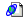 [Страница HTML, доступная для печати] Инструкции по обслуживаниюСм. "Краткое содержание".Инструкции по обслуживаниюСм. "Краткое содержание".